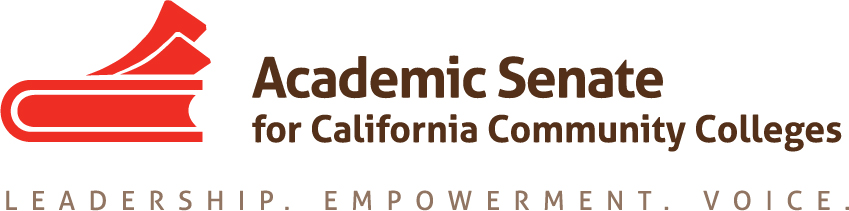 EDUCATIONAL POLICIES COMMITTEEThursday, 11 February 20162:00 PM – 3:30 PMCCC Confer:  1-888-450-4821Participant Passcode:  375850AGENDACall to OrderApproval of the AgendaDiscussion items/Old Business, with action as neededReport out from IDI sessionUpdate on Dual Enrollment Tool KitNew Business Plenary breakout sessions Dual Enrollment and Basic Skills Dual Enrollment and Equity SWTF Recommendations Rostrum article on Grants SurveyPossible new policy around trailer billsAnnual Report Best of the Rostrum articlesUpcoming EventsAdjournmentAccreditation Institute19-20 February San Diego, Mission Valley MarriottAcademic Academy (focus on equity)18-19 March Sheraton SacramentoOnline Education Regionals8-9 AprilCollege of San Mateo/Glendale CollegeNoncredit Regionals15-16 April Delta College/Mt. San AntonioSpring Plenary Session21-23 April Sacramento Convention Center